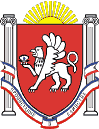 Новоандреевский сельский советСимферопольского района Республики Крым14 сессия  1 созываРЕШЕНИЕ№  68/15с. Новоандреевка 								          от 30.03.2015гОб 	Рассмотрев заявление Панасевича Василия Владимировича о расторжения договора аренды земельного участка в связи с прекращением предпринимательской деятельности, руководствуясь   Федеральным законом от 30.11.1994 года №51-ФЗ «Гражданский  кодекс Российской Федерации»,  Федеральным законом от 25.10.2001 года № 136-ФЗ «Земельный кодекс Российской Федерации», Постановлением Совета министров Республики Крым от 12.12.2014 г. № 450, Уставом муниципального образования Новоандреевское сельское поселение Симферопольского района Республики Крым, Договором аренды земельного участка от 15.09.2011 г.	Новоандреевский сельский совет РЕШИЛРасторгнуть договор аренды земельного участка, площадью 0,0050 га для коммерческого использования (размещение торгового павильона), расположенного в с. Харитоновка, ул. Заводская на территории Новоандреевского сельского поселения Симферопольского района в связи с прекращением гражданином  Панасевичем В.В. предпринимательской деятельности.Поручить Председателю Новоандреевского сельского совета - Главе администрации Новоандреевского сельского поселения  подписать соглашение о расторжении договора аренды земли. Опубликовать (обнародовать) настоящее решение путем размещения его на    официальном сайте Новоандреевского сельского поселения (http://novoandreevka.ru/).	 Решение вступает в силу с момента его опубликования (обнародования). Председатель										 Новоандреевского сельского совета			        	   В.Ю. ВайсбейнСоглашение
О расторжении договора аренды земельного участка от 15.09.2011г.
с. Новоандреевка Симферопольский район                                          «__»  марта 2015 годаНовоандреевский сельский совет, Симферопольского района Республики Крым, в лице председателя Вайсбейн Вячеслава Юрьевича,  именуемый далее "Арендодатель",  действующего на основании Устава муниципального образования Новоандреевское сельское поселение Симферопольского  района Республики Крым  с одной стороны, и Панасевич Василий Владимирович, именуемый в дальнейшем "Арендатор" с другой стороны, подписали настоящее соглашение о нижеследующем:1. Арендодатель по взаимному соглашению с Арендатором  расторгнуть договор аренды земельного участка, площадью 0,0050 га для коммерческого использования (размещение торгового павильона), расположенного в с. Харитоновка, ул. Заводская на территории Новоандреевского сельского поселения Симферопольского района2.Арендатор обязуется до 01 апреля 2015 года передать Арендодателю вышеуказанный земельный участок в соответствии с условиями  договора аренды земельного участка по акту приема-передачи. 3. Арендатор внес арендную плату за 1 квартал 2015 года в сумме 1443,24 руб. (одна тыс. четыреста сорок три руб. 24 коп). 4.Арендодатель не имеет претензий к Арендатору по арендной плате5.Настоящее соглашение является неотъемлемой частью договора аренды земельного участка от 15.09.2014 года.6.Настоящее соглашение вступает в силу с момента его подписания обеими Сторонами.7.Настоящее соглашение составлено в 2-х экземплярах, имеющих одинаковую юридическую силу, по одному для каждой из сторон."Арендодатель"Председатель Новоандреевского сельского совета	_____________/_В. Ю. Вайсбейн /Республика Крым, Симферопольский р-н. с. Новоандреевка, ул. Победы, 36"Арендатор"                                                                                           _____________ / В. В. Панасевич/ 297511, Республика Крым, Симферопольський район, с. Новоандреевка ул. Победы , д.109
АКТ
приема - передачи
по договору аренды земельного участка от 15.09.2011 г.с. Новоандреевка Симферопольский район                                     «__»  марта 2015 годаНовоандреевский сельский совет, Симферопольского района Республики Крым, в лице председателя Вайсбейн Вячеслава Юрьевича,  именуемый далее "Арендодатель",  действующего на основании Устава муниципального образования Новоандреевское сельское поселение Симферопольского  района Республики Крым  с одной стороны, и Панасевич Василий Владимирович, именуемый в дальнейшем "Арендатор" с другой стороны, подписали настоящий акт о нижеследующем:1.Арендатор передал, а Арендодатель, в связи с расторжением договора  земельного участка от 15.09.2011г.  принял земельный участок, площадью 0,0050 га для коммерческого использования (размещение торгового павильона), расположенного в с. Харитоновка, ул. Заводская на территории Новоандреевского сельского поселения Симферопольского района.2.Арендодатель претензий по  состоянию переданного земельного участка не имеет."Арендодатель"Председатель Новоандреевского сельского совета	_____________/_В. Ю. Вайсбейн /Республика Крым, Симферопольский р-н. с. Новоандреевка, ул. Победы, 36"Арендатор"                                                                                           _____________ / В. В. Панасевич/ 297511, Республика Крым, Симферопольський район, с. Новоандреевка ул. Победы , д.109